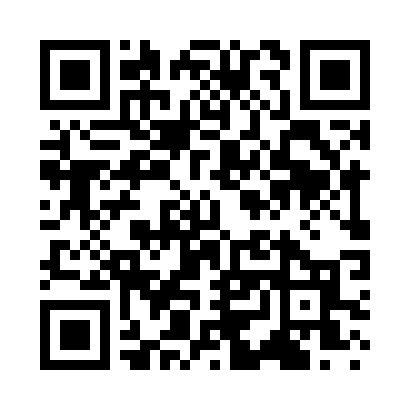 Prayer times for Pond Eddy, New York, USAMon 1 Jul 2024 - Wed 31 Jul 2024High Latitude Method: Angle Based RulePrayer Calculation Method: Islamic Society of North AmericaAsar Calculation Method: ShafiPrayer times provided by https://www.salahtimes.comDateDayFajrSunriseDhuhrAsrMaghribIsha1Mon3:495:301:035:058:3710:182Tue3:495:301:045:058:3710:173Wed3:505:311:045:058:3610:174Thu3:515:311:045:058:3610:165Fri3:525:321:045:058:3610:166Sat3:535:331:045:058:3510:157Sun3:545:331:045:058:3510:158Mon3:555:341:055:058:3510:149Tue3:565:351:055:058:3410:1310Wed3:575:351:055:058:3410:1311Thu3:585:361:055:058:3310:1212Fri3:595:371:055:058:3310:1113Sat4:005:381:055:058:3210:1014Sun4:015:381:055:058:3210:0915Mon4:025:391:055:058:3110:0816Tue4:035:401:055:058:3010:0717Wed4:055:411:065:058:3010:0618Thu4:065:421:065:058:2910:0519Fri4:075:431:065:058:2810:0420Sat4:085:441:065:048:2810:0321Sun4:105:441:065:048:2710:0122Mon4:115:451:065:048:2610:0023Tue4:125:461:065:048:259:5924Wed4:145:471:065:048:249:5725Thu4:155:481:065:038:239:5626Fri4:165:491:065:038:229:5527Sat4:185:501:065:038:219:5328Sun4:195:511:065:038:209:5229Mon4:205:521:065:028:199:5030Tue4:225:531:065:028:189:4931Wed4:235:541:065:028:179:47